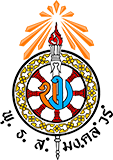 โรงเรียนวัดบวรมงคลบันทึกการเข้าร่วมชุมชนแห่งการเรียนรู้วิชาชีพ (PLC)
ชื่อ................................................................................................... 
กลุ่มสาระการเรียนรู้............................................................................ภาคเรียนที่..........................ปีการศึกษา.............................ลายละเอียดการประชุมลายละเอียดการประชุมไม่น้อยกว่า 20 ครั้ง 				ลงชื่อ.......................................................				(..............................................................)				ผู้บันทึก    ความคิดเห็นของผู้บริหารสถานศึกษา	  ทราบ				ลงชื่อ.......................................................				(..............................................................)				ผู้อำนวยการโรงเรียนวัดบวรมงคล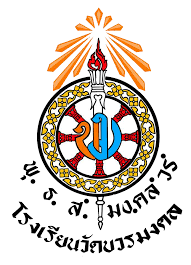 แบบบันทึกกิจกรรม  ชุมชนแห่งการเรียนรู้ทางวิชาชีพ (Professional  Learning  Community : PLC)โรงเรียนวัดบวรมงคล   สังกัด สำนักงานเขตพื้นที่การศึกษามัธยมศึกษา เขต 11.  ชื่อกลุ่มกิจกรรม ...............................................................................................................................................2.  ครั้งที่  ชื่อกิจกรรม ..........................................................................................................................................3.  วัน เดือน ปี  ที่จัดกิจกรรม  4.  ภาคเรียนที่     1	    2   ปีการศึกษา …………………………………………………….5.  เวลาที่ใช้จัดกิจกรรม  จำนวน     2	ชั่วโมง	   -	นาที6.  บทบาทของตนเองในการทำกิจกรรมครั้งนี้  ครูผู้สอน  (Model Teacher)  ครูร่วมเรียนรู้  (Buddy Teacher)  ผู้เชี่ยวชาญ  (Expert)  ฝ่ายวิชาการ/หัวหน้ากลุ่มสาระ  (Mentor)  ผู้บริหารสถานศึกษา  (Administrator)7.  สาเหตุ  1. .......................................................................................................................................................................2. .......................................................................................................................................................................8.  กิจกรรมที่ทำ 	.................................................................................................................................................................	.................................................................................................................................................................	................................................................................................................................................................	................................................................................................................................................................	................................................................................................................................................................	................................................................................................................................................................9.  ผลที่ได้จากกิจกรรม	.................................................................................................................................................................	.................................................................................................................................................................	................................................................................................................................................................	................................................................................................................................................................ 	................................................................................................................................................................	................................................................................................................................................................ลงชื่อ..............................................................ผู้บันทึก							(.......................................)							ตำแหน่ง .................. ลงชื่อ...........................................................................							  ( นางยิ่งนรา  พวกขุนทด )							หัวหน้ากลุ่มสาระ...............................................แบบลงชื่อเข้าร่วมกิจกรรม  ชุมชนแห่งการเรียนรู้ทางวิชาชีพ(Professional  Learning  Community : PLC)ครั้งที่ ...............  วัน เดือน ปี  ที่จัดกิจกรรม ..........................  เวลา .............. ถึง ....................ภาคผนวกภาพถ่ายเอกสารประกอบ(เช่น สื่อการสอน)ลำดับกิจกรรมกิจกรรมชั่วโมงหมายเหตุ1234567891011121314151617ลำดับกิจกรรมชั่วโมงหมายเหตุ181920ลำดับชื่อ - นามสกุลชื่อ - นามสกุลลายมือชื่อหมายเหตุ123456